M E D I E N  -  I N F O R M A T I O NKulinarischer Wintergenuss in Österreichs Ski- Regionen:„Ski-Genuss" - das neue Angebot für Genuss-Skifahrer!(57 Zeilen zu je 60 Anschlägen/3.165 Zeichen) Genießer unter den Skiurlaubern haben jetzt bei Genuss Reisen, der bundesländerübergreifenden Plattform für kulinarische Entdeckungsreisen in Österreichs Regionen, mit "Ski-Genuss" ein neues Highlight! Konkrete Angebote für genussvolle Winterurlaube in Verbindung mit Landschaftsgenuss auf den Skiern und kulinarischen Genüssen in Hotels und in den Ski-Hütten werden angeboten. "Um in Zukunft Gäste anzuziehen, wird es notwendig sein, Angebote zu schaffen, die hochemotional sind und alle Sinne ansprechen. Diese Verbindung aus Wintersport, landschaftlichem und kulinarischem Genuss ermöglicht dieses sinnliche Eintauchen in eine andere Lebenswelt und bedient damit eine Sehnsucht der Gäste.", so Tourismusexperte Mag. Richard Bauer. Regionen aus Salzburg wie beispielsweise Ski Amadé mit der Region Hochkönig und dem Hotel Bergheimat oder die Ski-Almenwelt Lofer mit dem Hotel Mühlpointhof, Tirol mit dem Lechtal und dem Hotel Neue Post und dem Tannheimertal mit dem Hotel Schwarzer Adler sowie die Steiermark mit dem Mariazeller Land-Bürgeralpe und ihren Hotels sind die ersten Anbieter dieser neuen Initiative, die sich an echte Genießer, vor allem auch an jene aus 50plus-Urlaubern wendet. Die Initiative "Ski-Genuss" wird daher neben Genuss Reisen auch von 50plus Hotels mitgetragen. Hotels mit attraktiven Genuss-Angeboten in Österreichs Skigebieten, Skiregionen und Tourismusverbände, Bergbahnen, Ski-Hütten und Ski-Schulen sind zur Teilnahme eingeladen.Ski-Genuss-Urlauber werden in ausgewählten Hotels der 3-5-Stern-Kategorie mit vielfältigem Kulinarik- und Getränkeangebot empfangen, wo besonders großer Wert auf regionale Gaumenfreuden gelegt wird. Überwiegend werden 3-Tages-Packages von Sonntag bis Donnerstag oder von Donnerstag bis Sonntag angeboten, auch mit Verlängerungstagen. Ein Skipass steht für 2 Tage zur Verfügung. Die Gastgeber empfehlen gemütliche, urige Ski-Hütten mit persönlichem Service und regionalen Spezialitäten. Oder Schneeschuhwandern und Tourengehen, auch das ist ein Wintergenuss – Natur pur!Kulinarische Highlights bei Winter-Genussevents!Auf attraktive Genussevents in den Skiregionen wird besonders hingewiesen: Kulinarische Highlights wie Ski- & Weingenusswoche, Gondeldinner, Wintergrillen, Craftbeerfestival oder Entdeckung des höchst gelegenen Bauernmarktes der Alpen - viele dieser "Gustostückerln" warten auf Ski-Genuss-Urlauber! Diese können auch einen Skiguide bestellen, der einen Tag lang durch das ganze Skigebiet begleitet und bei Bedarf das Skifahren optimiert. Dies ist auch zu empfehlen, wenn man zum ersten Mal in einem Skigebiet zum Skifahren angekommen ist. So gelangt man zum perfekten Überblick über das Pistenangebot und erhält vom Insider den einen oder anderen Einkehrtipp für regionale Schmankerln. Weitere Informationen: 
Genuss Reisen Österreich, 
https://www.genussreisen-oesterreich.at/ski-genuss/ .Informationen zu kulinarischen Entdeckungsreisen in Österreichs Regionen: Genuss Reisen Österreich, 3491 Straß im Straßertale, Straßfeld 333, AUSTRIA, Tel. +43 2735 5535-0, E-Mail: info@genussreisen-oesterreich.at, Internet: www.genussreisen-oesterreich.at, Facebook: www.facebook.com/GenussReisen. 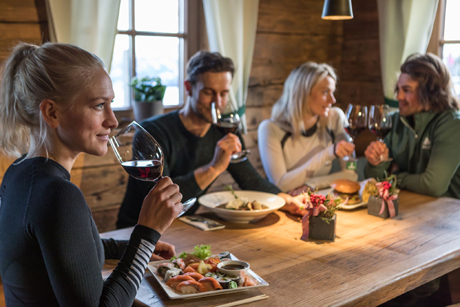 Bildtext: Die engagierten Gastgeber von „Genuss Reisen Österreich“ wollen im Winter mit SKI-GENUSS und speziellen Genussprogrammen für die kulinarische Reisedestination Österreich und die Schätze ihrer Region begeistern:
https://www.genussreisen-oesterreich.at/ski-genuss/ Fotocredit: Hochkönig Tourismus
Ort: Salzburg
Abdruck honorarfrei!